Вестник                        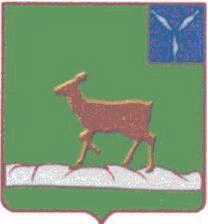 Ивантеевского муниципального районаофициальный  информационный бюллетень				 от 25 августа 2020 года № 15 (104)Официальный сайт администрации Ивантеевского муниципального района				ivanteevka.sarmo.ruИзвещениеоб итогах аукционаПродавец: Администрация Ивантеевского муниципального района.Дата, время и место проведения аукциона: 24.08.2020г. в 10.00 (далее по тексту время местное) по адресу: 413950, Саратовская область, Ивантеевский район, с. Ивантеевка, ул. Советская, д. № 14 Администрация Ивантеевского муниципального района Саратовской области. Предмет аукциона – право заключения договора аренды земельного участка:	 В соответствии с протоколом №2  от 24.08.2020г подведения итогов аукциона: Лот №1 – победителем признан Семенов Владимир Анатольевич.Лот №2 - победителем признан Князев Андрей Павлович.Выпуск № 15 (104)Издается с 2016 годаАвгуст -2020СЕГОДНЯ В НОМЕРЕ:*Извещение об итогах аукциона№  лотаМестоположение и характеристики объекта аукционаСрок арендыКадастровый номерПлощадь
общая (кв. м)Начальная цена – размер годовой арендной платы (руб.)Шаг аукциона(3%)(руб.)Размер задатка (руб.)1Саратовская область, Ивантеевский район, п. Восточный, ул. Новая, 80м к юго-западу от жилого дома № 2/1,с видом разрешенного использования «сельскохозяйственное использование», не связанное со строительством, для осуществления крестьянским (фермерским) хозяйством его деятельности, категория земель: земли населенных пунктов.от 3 до 49 лет64:14:290101:653250066,00 (шестьдесят шесть) рублей 00 копеек2,0033,00 (тридцать три) рубля 00 копеек2Саратовская область, Ивантеевский район, с.Ивантеевка,  ул. Гунина, у южной границы нежилого здания № 8а, с видом разрешенного использования: «предпринимательство», категория земель: земли населенных пунктов , обременен охранной зоной объектов электросетевого хозяйства.1год 6 месяцев64:14:220208:751668302,00 (Восемь тысяч  триста два ) рубля 00 копеек249,008302,00 (Восемь тысяч  триста два ) рубля 00 копеекПредседательаукционной комиссии____________В.А. Болмосов